Họ, tên thí sinh: ........................................................................................Số báo danh: .............................................................................................Câu 2.limx  2bằngx x  3A.   2 	B. 1.	C. 2.	D. 3.3Câu 3. Cho tập hợp M có 10 phần tử. Số tập con gồm 2 phần tử của M là8	210	10C. C2 .D. 102.Câu 4. Thể tích của khối chóp có chiều cao bằng h và diện tích đáy bằng B làV  1 Bh.3V  1 Bh.6V  Bh.V  1 Bh.2Câu 5. Cho hàm sốy  f x có bảng biến thiên như sau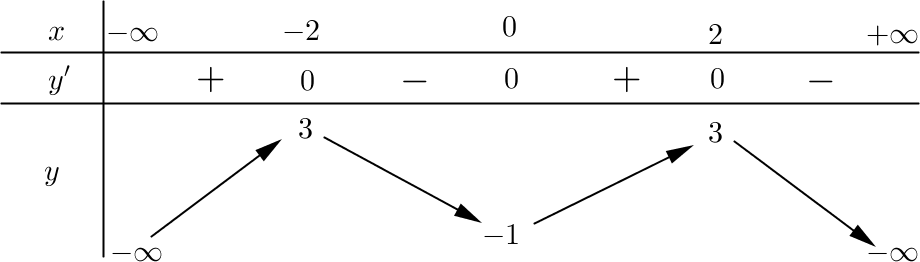 Hàm sốy  f x nghịch biến trên khoảng nào dưới đây ?A. 2; 0.B. ; 2.C. 0; 2.	D. 0; .Câu 6. Cho hàm sốy  f x liên tục trên đoạn a;b. Gọi D là hình phẳng giới hạn bởi đồ thị của hàmsố y  f x,trục hoành và hai đường thẳngx  a, x  b a  b.Thể tích của khối tròn xoay tạo thànhkhi quay D quanh trục hoành được tính theo công thứcbV    f 2 (x)dx.abB. V  2  f 2 (x)dx.abC. V   2  f 2 (x)dx.abD. V   2  f (x)dx.aCâu 7. Cho hàm sốy  f x có bảng biến thiên như sau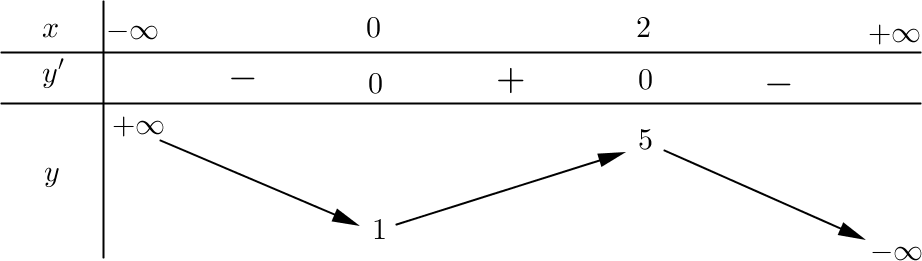 Hàm số đạt cực đại tại điểmx  1.x  0.x  5.x  2.Câu 8. Với a là số thực dương bất kì, mệnh đề nào dưới đây đúng ?A. log 3a  3log a.C. log a3  3log a.B. log a3  1 log a.3D. log 3a  1 log a.3Câu 9. Họ nguyên hàm của hàm sốx3f x  3x2 1 làx3  C. x  C. 36x  C.x3  x  C.Câu 10. Trong không gianOxyz,cho điểmA3; 1;1.Hình chiếu vuông góc của A trên mặt phẳngOyz là điểmA. M 3; 0; 0.B. N  0; 1;1.C. P 0; 1; 0.D. Q 0; 0;1.Câu 12. Trong không gian chỉ phương là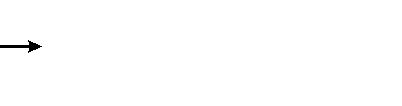 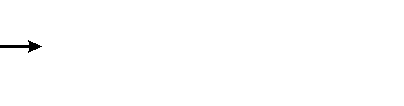 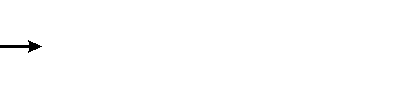 Oxyz,cho đường thẳngd : x  2  y 1  z .1	2	1Đường thẳng d có một vectơA. u1  1; 2;1.B. u2  2;1; 0.C. u3  2;1;1.D. u4  1; 2; 0.Câu 13. Tập nghiệm của bất phương trình 22 x  2x6A. 0; 6.	B. ; 6.làC. 0; 64.	D. 6; .Câu 14. Cho hình nón có diện tích xung quanh bằng của hình nón đã cho bằng3 a2và bán kính đáy bằngĐộ dài đường sinh2 2a.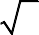 3a.2a.3a .2Câu 15. Trong không gian Oxyz,có phương trình làcho ba điểmM 2; 0; 0, N 0; 1; 0 vàP 0; 0; 2. Mặt phẳng MNPA. x  y  z  0.B. x  y  z  1.x  y  z  1.x  y  z  1.2	1	22	1	22	1	22	1	2Câu 16. Đồ thị của hàm số nào dưới đây có tiệm cận đứng ?y x2  3x  2x 1	.2y 	.x2 1y x2 1.y 	x .x 1Câu 17. Cho hàm sốy  f x có bảng biến thiên như sau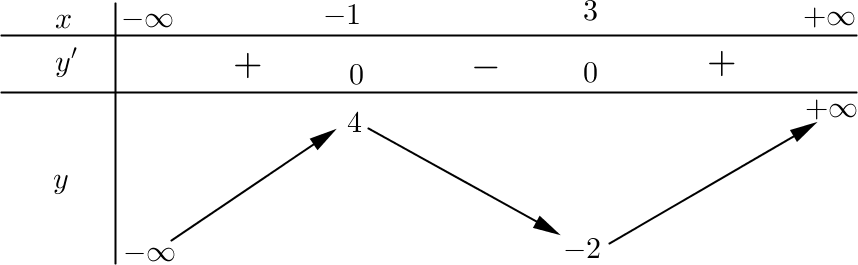 Số nghiệm của phương trìnhf x  2  0 làA. 0.	B. 3.	C. 1.	D. 2.Câu 18. Giá trị lớn nhất của hàm sốf x  x4  4x2  5 trên đoạn 2;3 bằngA. 50.	B. 5.	C. 1.	D. 122.2 dxCâu 19. Tích phân16 . x  3bằng5	5	2A.225log . 3ln		. 3.15Câu 20. Gọiz1 vàz2 là hai nghiệm phức của phương trình4z2  4z  3  0.Giá trị của biểu thứcz1  z2bằngA. 3  2.	B. 2  3.	C. 3.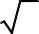 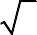 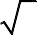 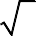 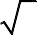 Câu 22. Một người gửi 100 triệu đồng vào một ngân hàng với lãi suất 0,4% /tháng. Biết rằng nếu không rút tiền ra khỏi ngân hàng thì cứ sau mỗi tháng, số tiền lãi sẽ được nhập vào vốn ban đầu để tính lãi cho tháng tiếp theo. Hỏi sau đúng 6 tháng, người đó được lĩnh số tiền (cả vốn ban đầu và lãi) gần nhất với số tiền nào dưới đây, nếu trong khoảng thời gian này người đó không rút tiền ra và lãi suất không thay đổi ? A. 102.424.000 đồng.	B. 102.423.000 đồng.	C. 102.016.000 đồng.	D. 102.017.000 đồng.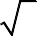 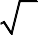 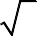 Câu 23. Một hộp chứa 11 quả cầu gồm 5 quả cầu màu xanh và 6 quả cầu màu đỏ. Chọn ngẫu nhiên đồng thời 2 quả cầu từ hộp đó. Xác suất để 2 quả cầu chọn ra cùng màu bằng5 . 226 . 115 . 118 . 11Câu 24. Trong không gian Oxyz,với AB có phương trình làcho hai điểmA(1; 2;1) vàB(2;1;0).Mặt phẳng qua A và vuông gócA. 3x  y  z  6  0.	B. 3x  y  z  6  0.C. x  3y  z  5  0.	D. x  3y  z  6  0.Câu 26. Với n là số nguyên dương thỏa mãn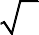 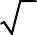 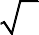 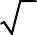 C1  C2  55,số hạng không chứa x trong khai triển củabiểu thức  x3 2 nx2 bằngA. 322560.	B. 3360.	C. 80640.	D. 13440.Câu 27. Tổng giá trị tất cả các nghiệm của phương trình logx.logx.logx.logx  2bằngA. 82 .9B. 80 .93	9	27	81	3C. 9.	D. 0.Câu 29. Trong không gianOxyz,cho hai đường thẳng d: x  3  y  3  z  2 ; d: x  5  y 1  z  21	12	12	3	2	1và mặt phẳng (P) : x  2y  3z  5  0. Đường thẳng vuông góc với (P), cắt d1và d2có phương trình làA. x 1  y 1  z . 1	2	3C. x  3  y  3  z  2 .1	2	3B. x  2  y  3  z 1.1	2	3D. x 1  y 1  z . 3	2	1Câu 30. Có bao nhiêu giá trị nguyên âm của tham số m để hàm sốkhoảng 0;  ?y  x3  mx 15x5đồng biến trênA. 5.	B. 3.	C. 0.	D. 4.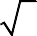 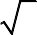 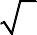 2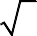 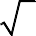 Câu 32. Biết 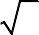 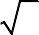 1dx			 cvới a, b, c là các số nguyên dương. TínhP  a  b  c.A. P  24.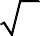 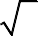 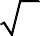 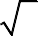 B. P 12.C. P 18.D. P  46.Câu 33. Cho tứ diện đều ABCD có cạnh bằng  4. Tính diện tích xung quanhSxqcủa hình trụ có mộtđường tròn đáy là đường tròn nội tiếp tam giác BCD và chiều cao bằng chiều cao của tứ diện ABCD.Sxq 16 2 .3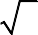 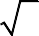 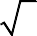 Sxq 8 2.Sxq 16 3 .3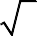 Sxq 8 3.Câu 34. Có bao nhiêu giá trị nguyên dương của tham số  m  để phương trình 16x   2.12x   m  29x   0có nghiệm dương ?A. 1.	B. 2.	C. 4.	D. 3.Câu 35. Có bao nhiêu giá trị nguyên của tham số m để phương trình nghiệm thực ?A. 5.	B. 7.	C. 3.	D. 2. sin x cóCâu 36. Gọi S là tập hợp tất cả các giá trị của tham số thực m sao cho giá trị lớn nhất của hàm sốy  x3  3x  mtrên đoạn 0; 2bằng 3. Số phần tử của S làA. 1.	B. 2.	C. 0.	D. 6.Câu 37. Cho hàm sốf xxác định trênthỏa mãnf x 2	,2x 1f 0  1 vàf 1  2.Giá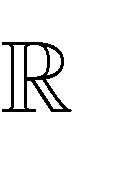 Câu 40. Cho hàm sốy  x  2x 1có đồ thị C  và điểmAa;1. Gọi S là tập hợp tất cả các giá trị thựccủa a để có đúng một tiếp tuyến của C  đi quaTổng giá trị tất cả các phần tử của S bằngA. 1.	B. 3 .25 . 21 . 2Câu 41. Trong không gian Oxyz,cho điểmM (1;1; 2). Hỏi có bao nhiêu mặt phẳng (P)đi qua M và cắtcác trụcxOx, yOy, zOzlần lượt tại các điểmA, B,C sao cho OA  OB  OC  0 ? A. 3.	B. 1.	C. 4.	D. 8.Câu 42. Cho dãy số  un thỏa mãnlog u1 2  log u1  2log u10  2log u10và un1  2unvới mọin  1.Giá trị nhỏ nhất của n để u  5100bằngA. 247.	B. 248.	C. 229.	D. 290.Câu 43. Có bao nhiêu giá trị nguyên của tham số m để hàm sốtrị ?y  3x4  4x3 12x2  mcó 7 điểm cựcA. 3.	B. 5.	C. 6.	D. 4.Câu 44. Trong không gianOxyz,cho hai điểmA2; 2;1, B   8 ; 4 ; 8 .Đường thẳng đi qua tâm đường	3  3  3 	tròn nội tiếp của tam giác OAB và vuông góc với mặt phẳng OAB có phương trình làA.  x 1  y  3  z 1.	B. x 1  y  8  z  4 .1	2	2	1	2	2x  1y  5z  11x  2y  2z  5C. 	3 3 6 .	D. 	9 9 9 .1	2	2	1	2	2Câu 45. Cho hai hình vuông ABCD và ABEF có cạnh bằng 1, lần lượt nằm trên hai mặt phẳng vuônggóc với nhau. Gọi S là điểm đối xứng với B qua đường thẳngABCDSEF bằngDE.Thể tích của khối đa diện7 . 6B. 11 .122 . 35 .6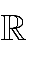 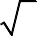 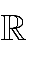 Câu 46. Xét các số phứcz  a  bi a,b 	thỏa mãnz  4  3i 	5.Tính	P  a  bkhiz 1 3i  z 1 iđạt giá trị lớn nhất.A. P 10.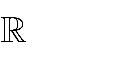 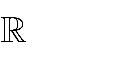 P  4.P  6.P  8.Câu 48. Trong không gian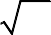 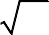 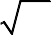 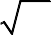 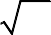 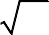 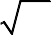 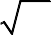 Oxyz,cho ba điểmA1; 2;1, B 3; 1;1và C 1; 1;1.Gọi  S1 là mặtcầu có tâmA,  bán kính bằng  2; S2 và  S3 là hai mặt cầu có tâm lần lượt làB, C và bán kính đềubằng 1. Hỏi có bao nhiêu mặt phẳng tiếp xúc với cả ba mặt cầu  S1 , S2 , S3  ?A. 5.	B. 7.	C. 6.	D. 8.Câu 49. Xếp ngẫu nhiên 10 học sinh gồm 2 học sinh lớp 12A, 3 học sinh lớp 12B và 5 học sinh lớp 12C thành một hàng ngang. Xác suất để trong 10 học sinh trên không có 2 học sinh cùng lớp đứng cạnh nhau bằngA. 11 .6301 . 1261 . 1051 . 421Câu 50. Cho hàm sốf (x)có đạo hàm liên tục trên đoạn 0;1thỏa mãnf (1)  0, [ f (x)]2 dx  7 và01 x2 f (x)dx 0. Tích phân31 f (x)dx bằng0A . 7 .5B. 1.	C. 7 .4D. 4.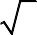 ------------------------ HẾT ------------------------BẢNG ĐÁP ÁNBỘ GIÁO DỤC VÀ ĐÀO TẠO ĐỀ THI THAM KHẢOKỲ THI THPT QUỐC GIA NĂM 2018Bài thi: ToánThời gian làm bài: 90 phútCâu 1.	Điểm M trong hình vẽ bên là điểm biểu diễn số phức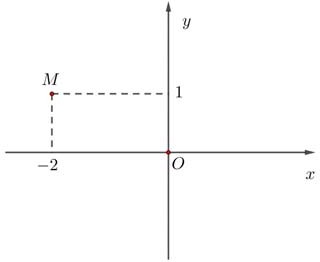 A. z  2  i .	B.Chọn.	A.z  1 2i .		C. z  2  i .	D. Lời giảiz  1 2i .Điểm M 2;1 là điểm biểu diễn số phứcz  2  i .Câu 2.limx  2bằngx x  3A.   2 .	B.3Chọn.	B.C. 2 .	D. 3 .Lời giảilim x  2  lim1 2x  1 .x x  3x 1 3xCâu 3.	Cho tập hợp M có 10 phần tử. Số tập con gồm 2 phần tử của M làA8 .	B.	2Lời giảiD. 102 .Chọn.	C.Số tập con gồm 2 phần tử của M là một tổ hợp chập 2 của 10 phần tử: C 2 .Câu 4.	Thể tích của khối chóp có chiều cao bằng h và diện tích đáy bằng B làV   1 Bh .	C. V   Bh .	D. V  1 Bh .Chọn.	A.6	2Lời giảiCâu 5.	Cho hàm sốy  f  x có bảng biến thiên như saux	– ∞	-2	0	2	+ ∞y'	+	0	–	0	+	0	–3	3y– ∞	-1	– ∞Hàm sốy  f  x nghịch biến trên khoảng nào dưới đây?A. 2; 0 .	B. ;  2 .	C. 0; 2 .	D. 0;  .Lời giảiChọn.	A.Dựa vào bảng biến thiên ta có: Hàm số nghịch biến trên khoảng: 2; 0 và 2;   .Câu 6.	Cho hàm sốy  f  xliên tục trên đoạn a;b . Gọi D là hình phẳng giới hạn bởi đồ thị hàmsố y  f  x , trục hoành và hai đường thẳng x  a, x  b a  b . Thể tích của khối tròn xoaytạo thành khi quay D quanh trục hoành được tính theo công thứcb	b	bB. V  2  f 2  x dx . C. V   2  f 2  x dx . D. V   2  f  xdx .Chọn.	A.a	a	aLời giảiThể tích của khối tròn xoay tạo thành khi quay D quanh trục hoành được tính theo công thứcbV    f 2  xdx .aCâu 7.	Cho hàm sốy  f  x có bảng biến thiên như sau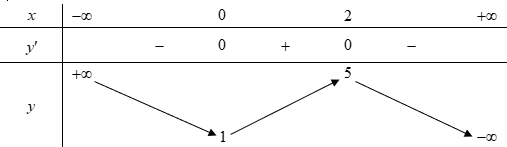 Hàm số đạt cực đại tại điểmA.  x  1 .	B.Chọn.	D.x  0 .	C.  x  5 .	D. x  2 .Lời giảiDựa vào bảng biến thiên ta thấy: Hàm số đạt cực đại tạix  2 .Câu 8.	Với a là số thực dương bất kì, mệnh đề nào sau đây đúng?A. log 3a   3log a .	B. log a3  1 log a .	C.3Lời giảilog 3a  1 log a .3Chọn.	C.Ta có:+ log a3  3log a .+ log 3a  log 3  log a .Câu 9.	Họ nguyên hàm của hàm sốx3  C .	B.f  x  3x2 1 làx3  x  C .	C. 6 x 	.	D.3Lời giảiChọn.	D.Ta có:  f  xdx   3x2 1dx  x3  x  C .Câu 10. Trong không gian Oxyz , cho điểmOyz  là điểmA3; 1;1. Hình chiếu vuông góc của A trên mặt phẳngA. M 3; 0; 0 .	B. N 0; 1;1 .	C. P 0; 1; 0 .	D. Q 0; 0;1 .Lời giảiChọn.	B.Hình chiếu củaA3; 1;1 lên mặt phẳng Oyz  là điểm N 0; 1;1 .Câu 11. Đường cong trong hình bên dưới là đồ thị của hàm số nào dưới đây?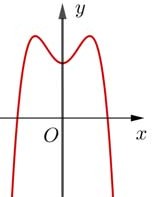 A.Chọn.	A.B.  y  x4  2x2  2 .	C.Lời giảiy  x3  3x2  2 .	D.y  x3  3x2  2 .Dựa vào dạng đồ thị ta loại B, C vì đây là dạng đồ thị hàm trùng phương. Nhánh sau cùng đi xuống nên ta có hệ số a  0 .Câu 12. Trong không gian Oxyz , cho đường thẳng d : x  2  y  1  z . Đường thẳng d có một vectơ1	2	1chỉ phương làChọn.	A.B. u2   2;1; 0 .	C. u3  2;1;1 .	D. u4  1; 2; 0 .Lời giải.Đường thẳng d : x  x0 y  y0 z  z0có vectơ chỉ phương làu  a;b; c .a	b	cSuy ra đường thẳng d :x  2 1y 1  z2	1có vectơ chỉ phương là u1  1; 2;1 .Câu 13. Tập nghiệm của bất phương trình 22 x  2x6 làA. 0; 6 .	B. ;6 .	C. 0; 64 .	D. 6;  .Lời giải.Chọn.	B.Ta có:  22 x   2x6   22 x   64.2x   2x 2x  64  0  2x   64  26   x  6  S  ; 6 .Câu 14. Cho hình nón có diện tích xung quanh bằng 3 a2của hình nón đã cho bằngvà bán kính đáy bằng a . Độ dài đường sinhA.  2  2a .	B.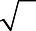 C. 2a .	D. 3a .2Lời giải.Chọn.	B.Ta có: S	  rl  3 a2   .a.l  3 a2  l  3a .Câu 15. Trong không gian Oxyz ,cho ba điểm M 2; 0; 0 , N 0; 1; 0 và P 0; 0; 2 . Mặt phẳng MNPcó phương trình làA.  x   y   z   0 .	B. x  y   z  1.	C.  x   y  z  1 .	.2	1	22	1	2	2	1	2Lời giải.Chọn.	D.Áp dụng công thức phương trình đoạn chắn ta suy mặt phẳng MNPcó phương trìnhlà x  y  z  1 .2	1	2Câu 16. Đồ thị hàm số nào dưới đây có tiệm cận đứng?A. y x2  3x  2x 1.	B.2y  x2 1.	C. y 	.	.Lời giảiChọn.	D.x 2 -3x + 2lim= -1 nên đồ thị hàm số không có tiệm cận đứng.x 1y x -12x2 1 và y mẫu vô nghiệm và không có mẫu nên đồ thị hàm số không có tiệmcận đứng.* Ta có:   lim	x	  và   lim	x	  nên đồ thị hàm số có 1 tiệm cận đứng làx  1 .x1 x 1	x1 x 1Câu 17. Cho hàm sốy  f  x có bảng biến thiên như sau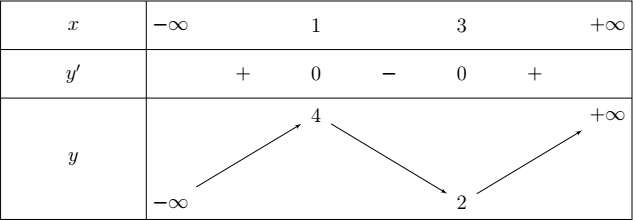 Số nghiệm của phương trìnhf  x  2  0 làA. 0 .	B. 3 .	C. 1.	D. 2 .Lời giảiChọn.	D.Ta có :f  x  2  0  f  x  2 1Khi đó số nghiệm của phương trình 1là số giao điểm của đồ thị hàm sốy  f  xvà đườngthẳngy  2 . Dựa vào bảng biến thiên ta có : số giao điểm của hai đồ thị là 2 .Vậy phương trìnhf  x  2  0 có 2 nghiệm.Câu 18. Giá trị lớn nhất của hàm sốf  x  x4  4x2  5 trên đoạn 2;3 bằngA. 50 .	B. 5 .	C. 1.	D. 122 .Lời giảiChọn.	A.Xét hàm sốf  x  x4  4x2  5 trên đoạn 2;3 . x  0 2;3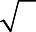 Ta có:f  x  4x3  8x  f  x  0   x 2 2;3 .  x   2 2;3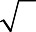 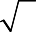 f 0  5 , f 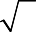 2   f 2   1 , f 2  5 , f 3  50 .Vậy giá trị lớn nhất của hàm số bằng 50 khix  3 .2 dxCâu 19. Tích phân  x  3bằngA. 16 .225B. log 5 .3Lời giảiD. 2 . 15Chọn.	C.2  dx	2	5Ta có:  x  3  ln x  3 ln 5  ln 3  ln	.0	3Câu 20. Gọiz1 vàz2 là hai nghiệm phức của phương trình4z2  4z  3  0 . Giá trị của biểu thứcz1  z2A. 3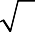 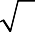 bằng.	B. 2.	C. 3 .	. Lời giải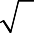 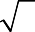 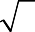 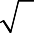 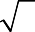 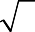 Chọn.	D.Ta có   4 12  8  8i2 . Các nghiệm của phương trình là z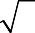 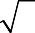 1	2 i , z1	2 i .Do đóz1 + z2 =	+1 = 2 + 2=	.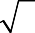 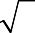 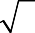 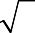 2 = 2 - 2Câu 21. Cho hình lập phươngABCD.A' B 'C ' D 'có cạnh bằng a (tham khảo hình vẽ bên). Khoảngcách giữa hai đường thẳng BD và A'C ' bằng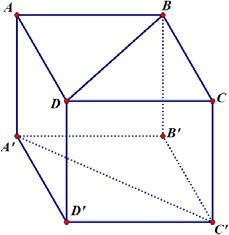 a	.	B. a .		C. Lời giải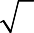 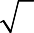 a  3 .	D. a 2 .2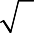 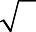 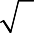 Chọn.	B.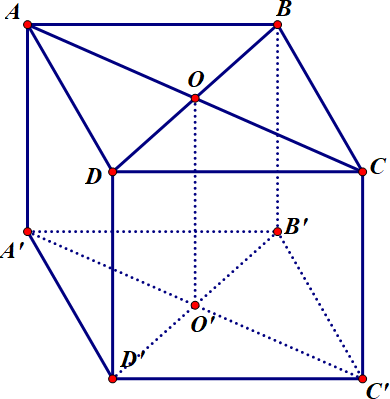 Ta cóBD  AC(do ABCD là hình vuông)BD  AA' (do ABCD là hình lập phương) BD   ACC ' A'Gọi O,O ' lần lượt là tâm của hai hình vuôngABCD, A' B 'C ' D ' .Khi đó OO '  A'C ' và OO  BD nên OO ' là đoạn vuông góc chung của BD và d  BD, A'C '  OO '  a. .A'C 'Câu 22. Một người gửi 100 triệu đồng vào một ngân hàng với lãi suất 0, 4% / tháng. Biết rằng nếu không rút tiền ra khỏi ngân hàng thì cứ sau mỗi tháng, số tiền lãi sẽ được nhập vào vốn ban đầu để tính lãi cho tháng tiếp theo. Hỏi sau đúng 6 tháng, người đó được lĩnh số tiền (cả vốn banđầu và lãi) gần nhất với số tiền nào dưới đây, nếu trong khoảng thời gian này người đó khôngrút tiền ra và lãi suất không thay đổi?A. 102.120.000 đồng.	B. 102.423.000 đồng.C. 102.016.000 đồng.	D. 102.017.000 đồng.Lời giảiChọn.	B.Với cách tính như trên thì đây là bài toán lãi kép với công thức tính:C  A1 r NVớiA  100.106 đồng, r  0, 4%  0, 004 ,N  6 C  100.106.1, 0046  102.424.128 đồng.Câu 23. Một hộp chứa 11 quả cầu gồm 5 quả cầu màu xanh và 6 quả cầu màu đỏ. Chọn ngẫu nhiên đồng thời 2 quả cầu từ hộp đó. Xác suất để 2 quả cầu chọn ra cùng màu bằng5 22.	B. 6 .11Lời giảiD. 8 . 11Chọn CSố phần tử của không gian mẫu là: n   C 2  55 .Số cách chọn 2 quả cầu cùng màu: C2  C 2  25 .Xác suất để 2 quả cầu chọn ra cùng màu là: P  25  5 .55	11Câu 24. Trong không gian Oxyz , cho hai điểm góc với AB có phương trình làA1; 2;1 vàB 2;1; 0 . Mặt phẳng qua A và vuôngA. 3x  y  z  6  0 .	B. 3x  y  z  6  0 .	C.Lời giảix  3 y  z  5  0 .	D.x  3 y  z  6  0 .Chọn BMặt phẳng  P  quaA1; 2;1 và vuông góc với AB nên có một vectơ pháp tuyến làAB  3; 1; 1 . Do đó mặt phẳng  P  có phương trình là: 3 x 1 1 y  2 1 z 1  03x  y  z  6  0 .Câu 25. Cho hình chóp tứ giác đều S.ABCD có tất cả các cạnh đều bằng a . Gọi M là trung điểm củaSD (tham khảo hình vẽ dưới đây).SBTang của góc giữa BM và ( ABCD)DCbằng.A.	2 .	B.	3 .	C. 2 .	D. 1 .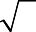 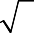 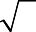 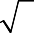 2Chọn D3	3	3Lời giảiSMIA	N	DOB	CGọi O là tâm đáy, I là giao của BM và SO , vì hình chóp  S.ABCD  đều nên  SO   ABCD , gọi N là hình chiếu của M lên BD , dễ thấy MN // SO nên N là hình chiếu của M lên( ABCD) . Vậy  BM ,  ABCD  MBN  IBO .Ta có tam giác SBD vuông cân tại S  (vì SB  SD  a , BD  a	) nên SO 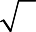 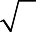 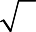 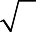 Vì I là trọng tâm tam giác SBD nên IO  1 SO  a 2 .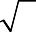 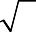 3	6Vậy  tan IBO a 2IO 	6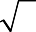 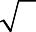 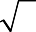 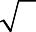  1 .BO	a  2	32Câu 26. Với n là số nguyên dương thỏa mãn C1  C 2  55 . Số hạng không chứa x trong khai triển củabiểu thức  x3 2 nx2 bằngA. 322560 .	B. 3360 .	C. 80640 .	D. 13440 .Lời giảiChọn DĐiều kiện n  * .Phương trình C1  C 2  55 n!	n!	 55  n  n n 1  55n	n	1!n 1!	2!n  2!	2 n2  n 110  0  n  10 .Khai triển trở thành  x3 2 10x2  .k 310k  2kk	k 305kTa có số hạng tổng quát của khai triển: Tk 1  C10 x. x2k C10.2 .x. Để số hạng khôngchứa x thì k  6 . Vậy số hạng cần tìm là C6 .26  13440 .Câu 27. Tổng giá trị tất cả các nghiệm của phương trình logx.log  x.log	x.log x  2bằng3	9	27	81	3B. 80 .	C. 9 .	D. 0 .9Chọn AĐiều kiệnx  0 .Lời giảiTa có phương trình đã cho trương đương vớilog3 x.log32x.log 3x.log 4x  2 3log24	3x4  23 log3x4  16 x  9 log3 x  2 	1 .x 	9Cả hai nghiệm đều thỏa điều kiệnx  0 nên tổng các nghiệm của phương trình đã cho là 82 .9Câu 28. Cho tứ diện OABC có OA, OB, OC đôi một vuông góc với nhau và OA  OB  OC. Gọi M là trung điểm của BC (tham khảo hình vẽ bên). Góc giữa hai đường thẳng OM và AB bằngA. 90o .	B. 30o .	C.	D. 45o .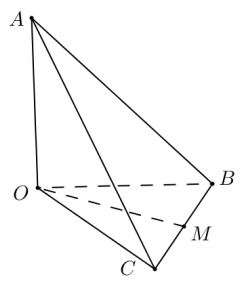 Lời giảiChọn C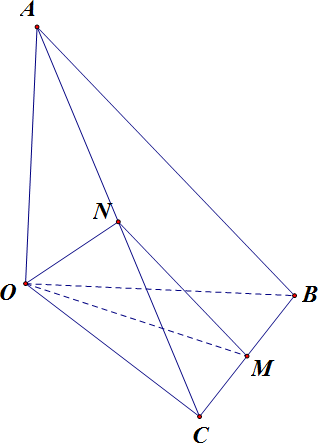 Giả sử OA  OB  OC  a. Gọi N là trung điểm AC .Ta có MN là đường trung bình của tam giác ABC nên MN || AB và MN  1 AB  a 2 .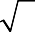 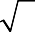 2	2Do đó  OM , AB  OM , MN  .Xét các tam giác OAC và OBC vuông cân tại O có ON , OM lần lượt là các trung tuyến nênON  OM  1 AC  a 2 .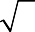 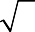 2	2Như vậy tam giác  OMN  có ba cạnh bằng nhau nên là tam giác đều, từ đó  OM , MN   60o .Câu 29.   Trong	không	gian	Oxyz ,	cho	hai	đường	thẳngd : x  3  y  3  z  2 ,1    1	2	1d : x  5  y 1  z  22    3	2	1và mặt phẳng  P  : x  2 y  3z  5  0 . Đường thẳng vuông góc với P  , cắt d1 và d2 có phương trình là.	B.C. x  3  y  3  z  2 . D.1	2	3x  2  y  3  z 1 . 1	2	3x 1  y 1  z . 3	2	1Lời giảiChọn AViết lại phương trìnhx  3  td :  y  3  2t , dz  2  tx  5  3t:  y  1 2t , t, t  .z  2  tGiả sử đường thẳng cần tìm là  cắt hai đường thẳngd1 và d2 lần lượt tạiA3  t;3  2t; 2  t  vàB 5  3t; 1 2t; 2  t .Một vectơ chỉ phương của  là	u  AB  2  3t  t; 4  2t  2t; 4  t  t .Một vectơ pháp tuyến của  P là nP  1; 2;3Vì      P    nên ucùng phương với  nPhay2  3t  t  k3t tk	 2t  14  2t  2t  2k  2t2t2k  4   2 .4  t  t  3kSuy rat	t3k 4tk  1x 1 y 1	zA1; 1; 0, B 2;1;3, u  1; 2;3 , do đó  :		, đáp án. A.1	2	3Câu 30. Có bao nhiêu giá trị nguyên âm của tham số m để hàm số khoảng 0;  ?y  x3  mx 15x5đồng biến trênA. 5 .	B. 3 .	C. 0 .	D. 4 . Lời giảiChọn DTa cóy  3x2  m 1 , x 0;  .x6Hàm số đồng biến trên khoảng 0;  y  0, x 0;   m  3x2 1 , x 0;   m  min  3x2 1  (*).x6	0;	x6 2     1	2	2	2 1	2 2 2 1Mà 3x x x6x  x	 44 x .x .x .x6	x6 4 .Do đó từ (*) suy ra m  4  m  4 . Vậy có 4 giá trị nguyên âm của m là 1; 2; 3; 4 thỏa mãn yêu cầu bài toán.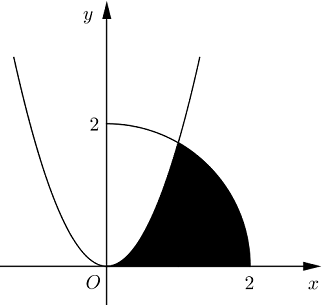 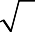 Câu 31. Cho  H là hình phẳng giới hạn bởi parabol y 3x2 ,cung  tròn  có  phương  trình y 	(với 0  x  2 )và trục hoành (phần tô đậm trong hình vẽ). Diện  tích  hình  H  bằngA. 4	.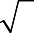 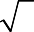 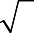 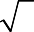 12C.  4  2  3  3 .	D. 5 3  2 .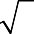 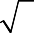 6Chọn.	B.3Lời giảiPhương trình hoành độ giao điểm: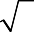 1	23x2  3x4  x2  4  0  x  1 (do 0  x  2 ).Khi đó S   3x2 dx  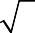 dx  I  J .0	11	1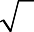 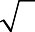 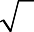 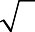 Tính  I    3x2 dx 		.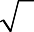 0	0 3x  1  t  Tính2J   dx :	Đặtx  2 sin t dx  2 cos t dtvà	6 .	Khi	đó1	x  2  t  	2			2	2	2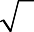 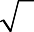 2	2	1	 2 2J   4  4 sin t .2 cos t dt  4 cos t dt  2 1 cos 2t dt  2  t sin 2t 			.		6	6	6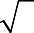 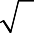 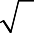 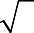 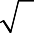 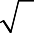 	2	 	3	26Vậy S 3  2 3  4 3 (đvdt).2Câu 32. Biết 13	3	2	6dx			 c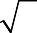 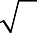 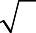 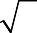 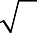 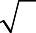 vớia, b, c	là các số nguyên dương. TínhP  a  b  c .A.  P  24 .	B.  P  12 .	C.  P  18 .	D. P  46 .Lời giảiChọn.	D.Ta có	1	1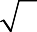 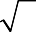 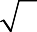 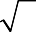 	  1  	1	.2	dx2   1	1	2   1 1 	2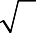 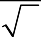 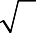 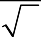 Do đó  	dx   x2   x 1 2 dx  2 	x 11	1 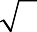 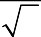 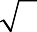 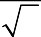 x 1 a  32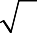 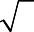 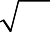 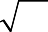 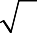 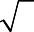 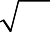 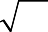 1 		1 4	 2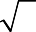 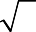  2 		 2 . Suy ra b  12c  2nên P  a  b  c  32 12  2  46 .Câu 33. Cho tứ diện đều ABCD có cạnh bằng 4. Tính diện tích xung quanhSxqcủa hình trụ có mộtđường tròn đáy là đường tròn nội tiếp tam giác BCD và chiều cao bằng chiều cao của tứ diệnABCD .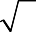 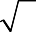 Chọn.	A.Sxq 16  2 .	C. S3	xqLời giải 16  2 .	D. S3	xq 16 2 .3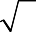 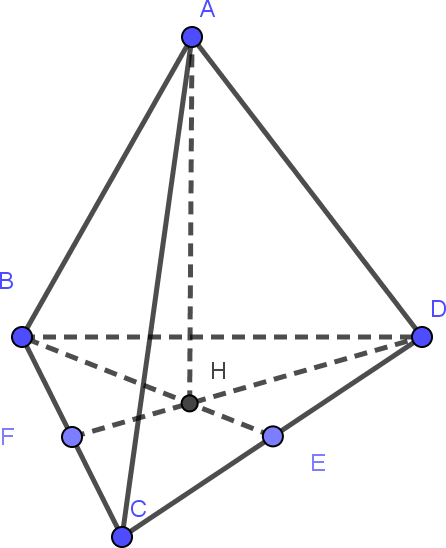 Gọi E , F là trung điểm cạnh DC , BC .Do BCD là tam giác đều, nên BE , DF cũng là đường cao, đường phân giác của BCD . Các mặt bên cũng là tam giác đều.GọiBE  CF  Hthì	AH	là	đường	cao	của	tứ	diện.AH 			.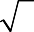 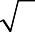 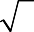 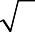 3Đường tròn nội tiếp BCD có bán kính r  HE  1 AE  4 3  2 3 .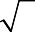 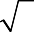 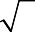 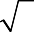 3	2.3	3Diện tích xung quanh của hình trụ là: Sxq 2 rh  2. 2 3 . 4 6 .  16 2 .3	3	3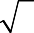 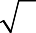 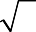 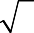 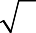 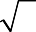 Câu 34.   Có bao nhiêu giá trị nguyên dương của tham số  m  để phương trình 16x  2.12x  m  2.9x  0có nghiệm dương?A. 1.	B. 2 .C. 4 .	D. 3 .Chọn.	B.Ta có: 16x  2.12x  m  2.9x  0  (1)Lời giải 4 2 x  3  4 x 2. 3  m  2  0 .			 4 xĐặt 		 t , phương trình trở thành: t2  2t  m  2  0 (2)Để phương trình (1) có nghiệm dương thì phương trình (2) có nghiệm t  1.t 2  2t  m  2  0  t 12  3  mDo t  1 nên 3  m  0  m  3  0  m  3  m 1; 2Vậy có 2 giá trị của m thỏa mãn.Câu 35. Có bao nhiêu giá trị nguyên của tham số m để phương trình nghiệm thực?A. 5 .	B. 7 .	C. 3 .	D. 2 .Lời giải sin x cóChọn.	A.3 m  33 m  3sin x  sin x  m  33 m  3sin x  sin3 x m  3sin x  33 m  3sin x  sin3 x  3sin x1 .Xét hàm sốf t   t3  3t . Ta cóf t   3t 2  3  0t   .Do đó hàm sốf t đồng biến trên  .1 f  3 m  3sin x   f sin x  3 m  3sin x  sin x  sin3 x  3sin x  m .Đặt sin x  t t 1;1 . Ta được phương trình t3  3t  m .Đặtg t   t3  3t t 1;1 . Ta cógt   3t 2  3; gt   0  t  1 .BBT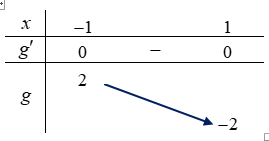 Vậy để phương trình có nghiệm thì m 2; 2 . Vậy chọn A.Câu 36. Gọi S là tập hợp tất cả các giá trị của tham số thực m sao cho giá trị lớn nhất của hàm sốy  x3  3x  mtrên đoạn 0; 2 bằng 3 . Số phần tử của S làA. 1.	B. 2 .	C. 0 .	D. 6 .Lời giảiChọn.	B.Xét hàm sốf  x  x3  3x  m  x 0; 2 . Ta cóf  x  3x2  3; f  x  0  x  1.BBT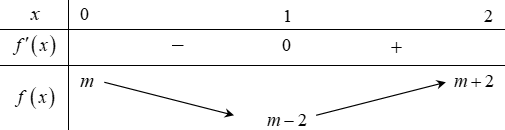 Suy ra GTLN của hàm sốy  x3  3x  mtrên đoạn 0; 2 bằng M  Max m  2 , m  2  . m  2  3 Do đó  m  2  3m  5m  1 	.m  1m  5Với m  1 thì M  Max1 2 , 1 2   3 . (TM)Với m  1 thì M  Max 1 2 , 1 2   3 . (TM) Với m  5 thì M  Max 5  2 , 5  2   7 . (KTM) Với m  5 thì M  Max 5  2 , 5  2   7 . (KTM) Vậy S  1;1. Chọn BCâu 37. Cho hàm sốf (x)xác định trên \ 1   thỏa mãnf (x) 22x 1 ,f (0)  1 vàf (1)  2 .Giá trị của biểu thứcf (1)  f (3) bằngA. 4  ln 5. .	B. 2  ln15. .	C. 3  ln15. .	D. ln15.Lời giảiChọn.	C.Trên khoảng  1 ;   :f (x) 2	dx  ln(2x 1)  C . 2	 2x 1	1Lại có	f (1)  2  C1  2.Trên khoảng  ; 1  :f (x) 2	dx  ln(1  2x)  C .	2 	 2x 1	2Lại có	f (0)  1  C2  1.ln(2x 1)  2 khi x  1Vậyf (x)  	2 .ln(1 2x) 1 khi x  1	2Suy raf (1)  f (3)  3  ln15..Câu 38.  Cho  số   phức   z  a  bi P  a  b.(a,b  )thỏa mãnz  2  i  z (1  i)  0 vàz  1. TínhA.  P  1..	B.  P  5..	C.  P  3. .	D. P  7.Lời giảiChọn.	D.Đặt  m  z 	a2  b2 , ta có m   và m  1.z  2  i  z (1  i)  0  a  2  m  (b 1  m)i  0  a  2  m  0  b  a 1 .b 1 m  0	m  a  2Kết hợp các điều trên ta có phương trình: a  2  a  1Với a  1: b  0, m  1 (loại vì m  1) Với a  3: b  4, m  5. (nhận)Vậy P  a  b  3  4  7..a  3 .Câu 39.	Cho hàm sốy  f  x . Hàm sốy  f  x có đồ thị như hình vẽ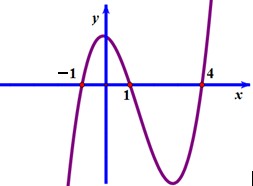 Hàm sốy  f 2  x đồng biến trên khoảngA. 1;3 .	B. 2;   .	C. 2; 1 .	D. ;  2 .Lời giảiChọn CDựa vào đồ thị của hàm sốy  f  x ta cóf  x  0   x  1 .Ta có  f 2  x  2  x . f 2  x   f 2  x .Để hàm sốy  f 2  x đồng biến thì  f 2  x  0  f 2  x  02  x  11  2  x  4 x  32  x  1.	Câu 40. Cho hàm sốy  x  2x 1có đồ thị C  và điểmAa;1 . Gọi S là tập hợp tất cả các giá trị thựccủa a để có đúng một tiếp tuyến của C  đi quaS bằngTổng các giá trị của tất cả các phần tử của1.	B.C. 5 .	D. 1 .Chọn C2	2Lời giảiGọi đường thẳng đi qua Aa;1 có hệ số góc k là y  k  x  a 1. Đường thẳng này là tiếpx  2  k  x  a  1tuyến của hệ khi và chỉ khi hệ phương trình sau có nghiệm x 11. Thay k ở	 kphương trình hai vào phương trình một của hệ ta có:    x 12x  2 x 1a  x x 121  x  2 x 1  a  x   x 12  2x2  6x  3  a  0 (*).Để chỉ có một tiếp tuyến qua A thì phương trình (*)phải có nghiệm kép hay  9  6  2a  0  a  3 .2hoặc có hai nghiệm phân biệt trong có có một nghiệm bằng 1 khi đó  09  6  2a  0a  32  6  3  a  0 a  1	2  a  1a  1Vậy tổng các phần tử của S là 1 3  5 .2	2Câu 41. Trong không gian Oxyz , cho điểmM (1;1; 2) . Hỏi có bao nhiêu mặt phẳng (P)đi qua M vàcắt các trụcx 'Ox ,y 'Oy ,z 'Oz lần lượt tại các điểmA, B, C sao cho OA = OB = OC ¹ 0 ?A. 3 .	B. 1.	C. 4 .	D. 8 .Lời giảiChọn.	A.Gọi phương trình mặt phẳng cần tìm làx + y + z = 1. Doa	b	cM (1;1; 2)thuộc mặt phẳng nên1 + 1 + 2 =1 (*). Mặt khác, ta cóa	b	cA(a; 0; 0) , B(0;b; 0) , C(0; 0; c) nên từ OA = OB = OC ¹ 0Suy raa = b = c = a > 0từ đây (a; b; c)có thể nhận các bộ số sau (a; a; a) ;(-a; a;a) ; (a;-a;a) ;  (a;a;-a) ; (-a;-a;a) ; (-a; a;-a) ; (a;-a;-a) ;  (-a;-a;-a)  có  8bộ sô ứng với mỗi bộ kết hợp với (*) ta chỉ có  3  bộ thỏa mãn. (a; a; a) , (-a; a;a) , (a;-a;a) ứng với mỗi bộ cho ta một mặt phẳng.Câu 42.   Cho  dãy  số   un thỏa mãnlog u1 2  log u1  2 log u10 2 log u10và un1  2unvới mọin  1. Giá trị nhỏ nhất của n để u  5100 bằngA. 247 .	B. 248 .	C. 229 .	D. 290 .Lời giảiChọn.	B.Từ điều kiện  un1  2un , n  1  ta có  un  là cấp số nhân với công bội  q  2.Do đó u	 29 u .10	1Ta có log u1 2  log u1  2 log u10 2 log u10 log u 2  log u 2 log 29 u    2 log 29 u   log u1 	2  log u1  18 log 2  2 log u1  18 log 2  2 log u1	2  m  log u1  m  log u1m  18 log 2 log u1  m2  m  log u log2 u2m.log um2	1	1	1 log u1  mlog2 u  2m  1.log u m2  m  2  0	1	1log u1  m log u  m  2  log u m  1  1  18 log 2  log 10  u  5 .	1	1218	1 217log u1  m  1Ta có un 2n1u 2n1.5217 2n18.5 .Nên u  5100  2n18.5  5100  2n18  599  n  18  99 log 5  247.871Vậy giá trị nhỏ nhất của n thỏa mãn là: n  248..Câu 43. Có bao nhiêu giá trị nguyên của tham số m để hàm số cực trị?y  3x4  4x3 12x2  mcó 7 điểmA. 3 .	B. 5 .	C. 6 .	D. 4 .Lời giảiChọn.	D.Xét hàm số y  3x4  4x3 12x2  m có x1  2  y1  32  my  12x3 12x2  24xTa có y  0   x  1  y 5  m  2	2 x3  0  y3  mBảng biến thiên: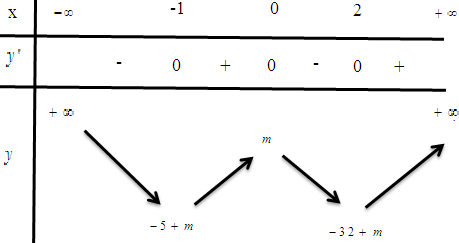 Dựa vào BBT để đồ thị hàm sốy  3x4  4x3 12x2  mcó 7 điểm cực trị khi và chỉ khim  05  m  0 0  m  5 . Với m nguyên nên ta có m 1; 2;3; 4Vậy có 4 giá trị nguyên của m thỏa mãn yêu cầu bài toán.Câu 44. Trong không gian Oxyz , cho hai điểmA2; 2;1, B   8 ; 4 ; 8 đường thẳng đi qua tâm của    3  3  3 	đường tròn nội tiếp của tam giác OAB và vuông góc với mặt phẳng OAB có phương trình là:B.  x  1  y  8  z  4 .x  1y  51	2	2z  11x  9y  2z  5C. 	3 3 6.	D. 	2 9 9 .1	2	21Lời giải2	2Chọn.	A.	Ta có 8 4 8 OA  2; 2;1, OB   ; ;  OA  3, OB  4 . 	 3 3 3 n  OA,OB  4 1; 2; 2 .Gọi D  x; y; z  là chân đường phân giác hạ từ O đến AB .Ta có DA  AO  3	3 AD	BD	ODB	BO	4	4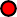 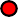 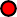 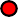 x  2   3  x  8 		4 	3 	x  0			  y  2   3  y  4    y  12 D  0;12 ;12 	4 	3 		7	7	7 				 			Bz  1   3  z  8 z  12	A	4 	3 	7		    8 ; 8 ;  20   BD  20 .BD	 3  21	27 7Gọi I  x; y; z  là tâm đường tròn nội tiếp của tam giác ABCx   7 x	5	x  0Ta cóIO  OB  7  OI   7 DI  y   7  y  12    y  1  I 0;1;1ID	BD	5	5	5 	7 			z  1	7 12 	z    z 		5 	7  đường thẳng cần tìm đi qua I 0;1;1 và có véc tơ chỉ phương u  1; 2; 2 .Thay tọa độ I 0;1;1 vào thỏa mãn phương trìnhx  1  y  3  z  1 .1	2	2Câu 45. Cho hai hình vuông ABCD và ABEF có cạnh bằng 1, lần lượt nằm trên hai mặt phẳng vuông góc với nhau. Gọi S là điểm đối xứng với B qua đường thẳng DE . Thể tích của khối đa diện ABCDSEF bằngA. 7 .	B. 11 .	C. 2 .	D. 5 .6	123	6Lời giảiSEBD	CGọi  H  là khối đa diện ABCDSEF ta có V H   VADF .BCE  VS .CDFE .* Vì ADF.BCE là hình lăng trụ đứng có đáy là tam giác vuông cân nên ta có:VADF .BCE  AB.SBCE 1 .2* Vì tứ giác CDFE là hình chữ nhật và S là điểm đối xứng với  B  qua đường thẳng DE  nên ta có:V	 2V	 2.V	 2.V		1	1	1  1 .S .CDFE	S .CDE	B.CDE	D.BCE3 CD.SBCE2. .1.3	2	3* V H  VADF .BCE  VS .CDFE 1  1  5 .2	3	6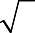 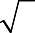 Câu 46. Xét các số phứcz 1 3i  z 1 iz  a  bi a, b  đạt giá trị lớn nhất.thỏa mãnz  4  3i 	.   Tính	P  a  bkhiA.  P  10 .	B.  P  4 .	C.  P  6 .	D. P  8 .Lời giảiChọn.	A. Cách 1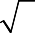 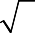 Ta cóz  4  3i  	 a  42  b  32  5  a2  b2  8a  6b  20  0 a2  b2  8a  6b  20 .Mặt khác M   z 1 3i  z 1 i 		.Suy ra  M 2  2 a 12  b  32  a 12  b 12  2 2 a2  b2   4b 12 2 16a 12b  40  4b 12 2 16a  8b  28  84a  b  7 .Khi đó:M 2 M 24a  b  7 	 7  4a  b .8	8Ta có 4a  2b  4 a  4  2 b  3  22Nên 4a  2b  22  4 a  4  2 b  3  4a  2b  22  102 4a  2b  32 	 25  M8 200  M  10	.Vậy M	 10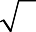 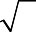 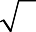 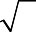 khi 4a  2b  32  a  6 .max2a  4b  4	  4Khi đó P  a  b  10 .Cách 2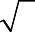 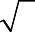 	bTa cóz  4  3i  	 a  42  b  32  5a b 5 sin   45 cos  3 .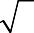 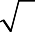 Khi đó M   z 1 3i  z 1 i 	 10 5 sin   30  6 5 sin   8 5 cos  30 .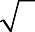 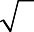 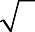 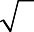 Áp dụng BĐT Bunhiacopski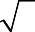 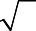 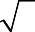 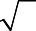 M 	2 16 5 sin   8 5 cos  60 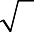 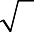  10	.Nên M max  10sin   2khi 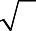 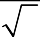 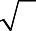 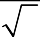 cos  1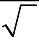 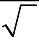 a b 5 sin   4  6.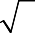 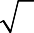 5 cos  3  4Vậy P  a  b  10 .Câu 47. Cho hình lăng trụ tam giác đềuABC.A ' B 'C ' cóAB  2 3 vàAA '  2 . GọiM , N , P lần lượtlà trung điểm của các cạnh A ' B ', A 'C ' và BC ( tham khảo hình vẽ bên). Côsin của góc tạo bởi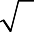 hai mặt phẳng  AB 'C ' và MNP bằng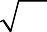 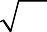 C.  17 13 .	D. 18 13 .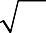 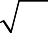 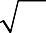 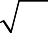 65	65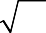 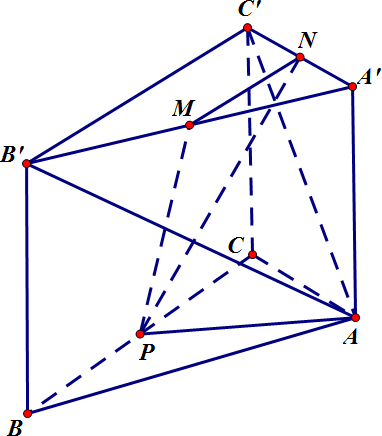 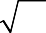 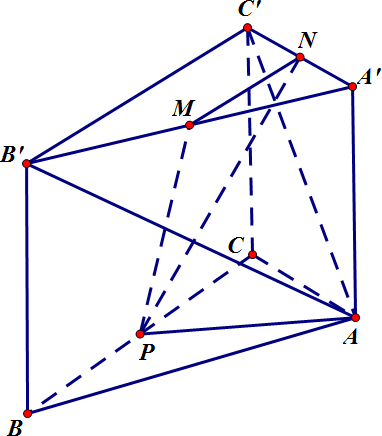 Lời giảiChọn.	B.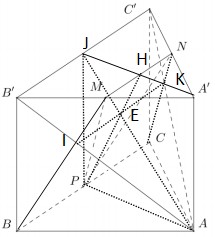 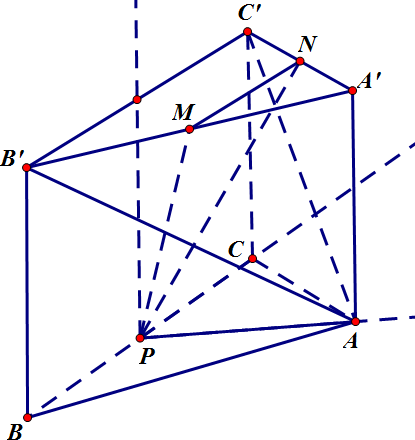 Ta có: Lăng trụ tam giác đềuABC.A ' B 'C ' nên tam giác ABC đều khi đóAP  2 3.3  3 .2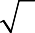 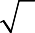 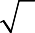 Mặt khác:AA '   ABC  .Gắn hệ trục tọa độ Oxyz với O  P ; tia PA trùng với tia Ox , tia PC trùng với tia Oy , tia Pzvuông góc với  ABC  Khi đó:, M  3 ; 	 3	 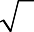 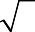 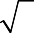 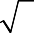 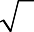 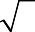 P 0; 0; 0 2	2; 2  , N    ;	; 2  , A3; 0; 0 , B '0; 3; 2, C'0; 3; 2 .		 2	2	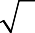 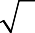 Ta có:   3	  3	3	PM  2 ;   2  ; 2  ; PN    ;	; 2  . Do đó vecto pháp tuyến của MNP là		 2	2		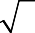 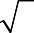 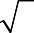 n1   2 3; 0; 2 	Ta lại có: AB '  3; 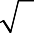 3; 2;AC '  3;  3; 2. Do đó vecto pháp tuyến của  AB 'C ' là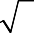 2 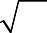 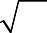 Gọi   góc tạo bởi hai mặt phẳng  AB 'C ' và MNP . Khi đó: cos 		.65Cách khác:Mặt phẳng MNP chính là mặt phẳng (MNBC) . Dễ dàng xác định được giao tuyến của(MNBC) và  AB 'C ' là IK ( như hình vẽ ).Ta có  AJ  IK (MNBC),( AB 'C ')  ( AJ , PH ) .Xét hình chữ nhậtAA ' JP , dùng tính chất trong hình phẳng ta tính  cosPEA 13 .65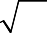 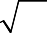 Câu 48. Trong không gian Oxyz , cho ba điểmA1; 2;1, B 3; 1;1và  C 1; 1;1 .  Gọi  S1 là mặtcầu có tâm  A , bán kính bằng  2 ;  S2 và  S3 là hai mặt cầu có tâm lần lượt làB, C và bánkính đều bằng 1. Hỏi có bao nhiêu mặt phẳng tiếp xúc với cả ba mặt cầu  S1 , S2 ,S3  ?A. 5 .	B. 7 .	C. 6 .	D. 8 .Lời giảiChọn.	B. Cách 1:Gọi n  a;b; cvớia2  b2  c2  0là VTPT của mặt phẳng Ptiếp xúc với cả ba mặt cầuS1 , S2 ,S3  ;  M  là trung điểm  BC  M 1; 1;1 ;  BC  4; 0; 0 .TH1: Pđi   qua   trung điểm   M	của BC P : a  x 1  b  y 1  c  z 1  0hayP : ax  by  cz  a  b  c  0 .b 4a 311a21d  A; P   2Ta có:  3b   2  3b  2ac2  d B; P   1	4a2  a2  b2  c2		4a	 2a  	b  2	11a2	9Hệ 1có 2 nghiệm, hệ 2có 2 nghiệm và các nghiệm đó không trùng nhau. Vậy trườnghợp này có  4  mặt phẳng P .TH2:  P song song với BC  n.BC  0  a  0  P : by cz d  0 .d  A; P  2Ta có:  2b  c  d   2 2b  c  d 2 b  c  d2d B; P  1 b  c  d  b  c  d  b2  c2d  4b  cb  c  d 2d  cb  c  d 2 b2  c2 b2  c2d  4b  cc2  8b2 d  cc  0b  03.4Hệ 3 có 2 nghiệm, hệ 4 có 1 nghiệm và các nghiệm này không trùng nhau. Vậy trường hợp này có 3 mặt phẳng P .Vậy có tất cả 7 mặt phẳng P . Cách 2: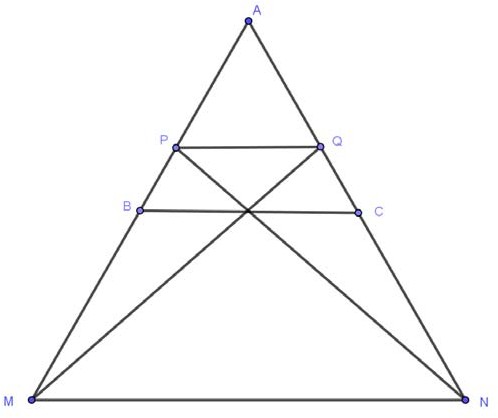 Ta cóAB  AC 13, BC  4, d  A; BC   3 . Do R1  2R2  2R3 nên các khoảng cách từ cácđiểm A đến P sẽ gấp đôi các khoảng cách từ các điểm B, C đến P . Gọi M , N lần lượt là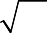 điểm đối xứng của A qua B, C và P, Q là điểm trên cạnh AB, AC sao choAP  2BP, AQ  2QC . Bài toán quy về tìm các mặt phẳng P chính là các mặt phẳng đi quaMN , MQ, NP, PQ sao cho d  A; P   2 là xong.TH1: Ta có d  A; PQ  2 nên chỉ có duy nhất một mặt phẳng P qua PQ sao chod  A; P   2 .TH2: d  A; MN , d  A; MQ; d  A; NP đều lớn hơn 2 nên mỗi trường hợp sẽ có đúng hai mặt phẳng qua các cạnh MN , MQ, NP sao cho khoảng cách từ A đến nó bằng 2 .Vậy có tất cả 7 mặt phẳng thỏa mãn yêu cầu.Câu 49. Xếp ngẫu nhiên 10 học sinh gồm 2 học sinh lớp 12 A , 3 học sinh lớp 12B , 5 học sinh lớp  12C thành một hàng ngang. Xác suất để trong 10 học sinh trên không có 2 học sinh cùng lớp đứng cạnh nhau bằngChọn A1 126.	C.	1105Lời giải.	D. 1 .42Không gian mẫu: Xếp 10 học sinh thành hàng ngang   10! cách xếp.Gọi A là biến cố: “để trong 10 học sinh trên không có 2 học sinh cùng lớp đứng cạnh nhau”. Ta có cách xếp như sau:Đầu tiên xếp 5 học sinh của lớp 12C , có 5! cách xếp.Khi đó, giữa 5 học sinh của lớp 12C có tất cả 6 chỗ trống (gồm 4 chỗ trống ở giữa và 2 chỗ trống trước, sau). Do 2 học sinh của lớp 12C không thể đứng gần nhau nên buộc phải có 4 người (của lớp 12 A và 12B )Ta xét hai trường hợp sau :+ TH1 : Có 1 học sinh A hoặc B ở phía ngoài (trước hàng hoặc sau hàng), 4 học sinh còn lại xếp vào 4 chỗ trống ở giữa các bạn C , có 2.5! cách xếp.+ TH2 : có một cặp học sinh A và B vào một chỗ trống, 3 học sinh còn lại xếp vào 3 vị trí còn lại, có 2.3.2.4.3! cách xếp.VậyA  5!2.5! 2.3.2.4.3!P  A 	 5!2.5! 2.3.2.4.3!  11 .10!	630Câu 50. Cho hàm sốf  x có đạo hàm liên tục trên đoạn 0;1 thỏa mãn1f 1  0 ,   f  x2dx  7  và01 x2 f  x dx 01 . Tính		f  xdx . 3	0B. 1.	C. 7 .	D. 4 .4Chọn A1Xét  x2 f  x dx 0u   f  x13du  f  x dxLời giảiĐặt 	2    	x3dv  x  dx1v 	31	1    1 1	1 1  x2 f  x dx 	x3 f  x   x3 f  x dx   x3 f  x dx ( vìf 1  0 )0	3	0    3 0	3 01	1  x3 f  x dx  3 x2 f  x dx  10	01  f 0 x2dx  71Ta lại có  14x3 f 0 1 x dx  14 49x6dx  7 x7 1  7 0	01	1	1   f  x2dx  14x3 f  x dx   49x6dx  00	0	01   f  x  7x3  dx  001Mà   f  x  7x3  dx  00Nên đẳng thức xãy ra khi chỉ khif  x  7x3  0 f  x  7x34 f  x  	 C4Ta có f 1  0  C  7  f  x  7 1 x4 41	7 147 	x5  1 7 1 	7  f  xdx 01 x4 dx 4 0 x    	1   0		---HẾT---BỘ GIÁO DỤC VÀ ĐÀO TẠO ĐỀ THI THAM KHẢO(Đề thi có 06 trang)KỲ THI TRUNG HỌC PHỔ THÔNG QUỐC GIA NĂM 2018Bài thi: TOÁNThời gian làm bài: 90 phút, không kể thời gian phát đềCâu 1. Điểm M trong hình vẽ bên là điểm biểu diễn số phứcA. z  2  i.	B. z 1 2i.C. z  2  i.	D. z 1 2i.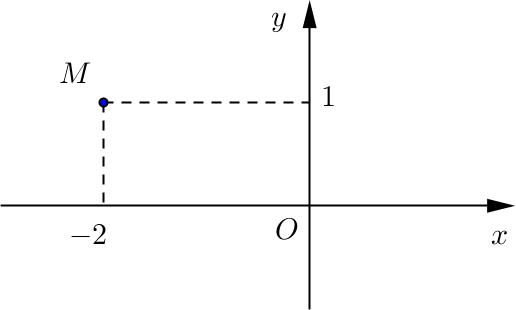 Câu 11. Đường cong trong hình bên là đồ thị của hàm số nào dưới đây ?A. y  x4  2x2  2. B. y  x4  2x2  2. C. y  x3  3x2  2. D. y  x3  3x2  2.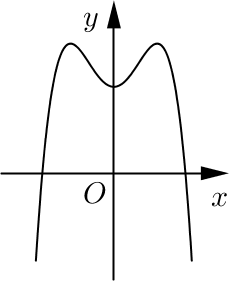 Câu 21. Cho hình lập phương ABCD.A' B 'C ' D ' có cạnh bằng a (tham khảo hình vẽ bên). Khoảng cách giữa hai đường thẳng BD và A'C ' bằngA.    3a.	B. a.C.    3a .	D. 2a.2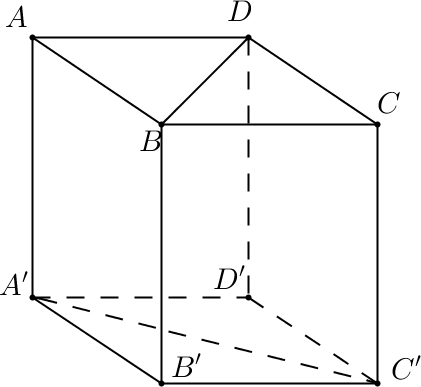 Câu 25. Cho hình chóp tứ giác đều S.ABCD có tất cả các cạnh bằng a. Gọi M là trung điểm của SD (tham khảo hình vẽ bên). Tang của góc giữa đường thẳng BM và mặt phẳng  ABCDbằngA.    2 .	B. 3 .2	3C. 2 .	D.  1 .3	3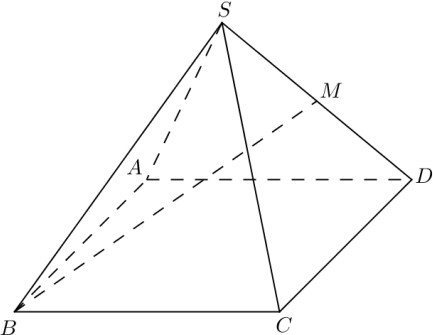 Câu 28. Cho tứ diện OABC  có  OA, OB, OC  đôi một vuông góc  với nhau và OA  OB  OC. Gọi M là trung điểm của BC (tham khảo hình vẽ bên). Góc giữa hai đường thẳng OM và AB bằng90o.30o.60o.45o.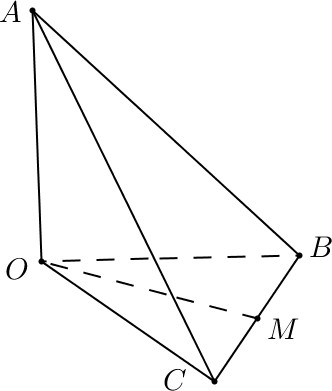 Câu 31. Cho  (H )  là hình phẳng giới hạn bởi parabol  y 	3x2 ,cung  tròn  có  phương  trình   y 	4  x2	(với 0  x  2 ) và trục hoành (phần tô đậm trong hình vẽ). Diện tích của (H ) bằngA. 4 	3 .	B. 4  3 .12	6C.  4  2  3  3 .	D. 5 3  2 .6	3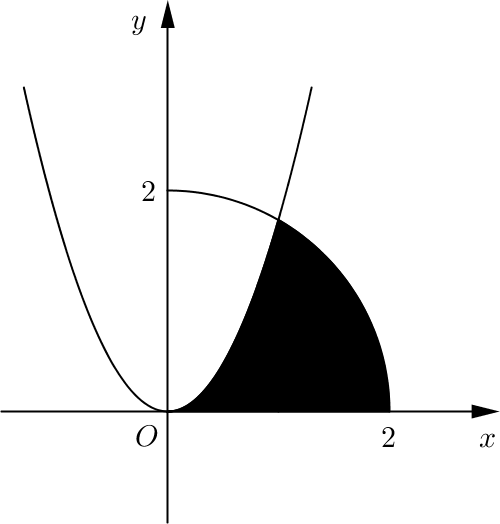 Câu 39. Cho hàm số y  f (x). Hàm số y  f x có đồ thị như hình bên. Hàm số y  f 2  x đồng biến trên khoảngA. 1;3.	B. 2; .C. 2;1.	D. ; 2.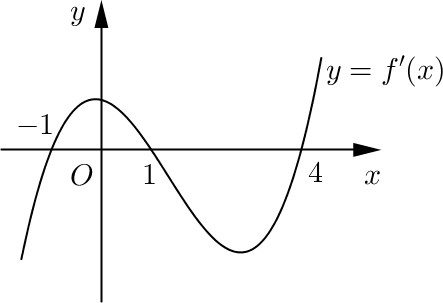 Câu 47. Cho hình lăng trụ tam giác đều ABC.A' B 'C ' có  AB  2  3 và  AA'  2.  Gọi  M , N, P   lần  lượt  là  trung  điểm  của  các  cạnh A' B ', A'C ' và BC (tham khảo hình vẽ bên). Côsin của góc tạo bởi  hai mặt phẳng  AB 'C ' và MNP bằngA.  6  13 .	B. 13 .65	65C.  17 13 .	D. 18 13 .65	65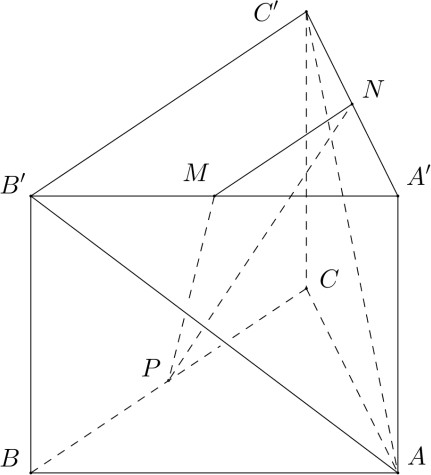 Câu 1 – ACâu 11 – ACâu 21 - BCâu 31 – BCâu 41 - ACâu 2 – BCâu 12 – ACâu 22 - ACâu 32 - DCâu 42 - BCâu 3 – CCâu 13 – BCâu 23 - CCâu 33 - ACâu 43 - DCâu 4 – ACâu 14 – BCâu 24 - BCâu 34 - BCâu 44 - ACâu 5 – ACâu 15 – DCâu 25 - DCâu 35 - ACâu 45 - DCâu 6 – ACâu 16 - DCâu 26 - DCâu 36 - BCâu 46 - ACâu 7 – DCâu 17 - BCâu 27 - ACâu 37 - CCâu 47 - BCâu 8 – CCâu 18 - ACâu 28 - CCâu 38 - DCâu 48 - CCâu 9 – DCâu 19 - CCâu 29 - ACâu 39 - ACâu 49 - ACâu 10 – BCâu 20 - DCâu 30 - DCâu 40 - BCâu 50 - AC.5 .C.1111ACBCACBCBCCABCACBCBC